V2 – Das edle MetallMaterialien: 		Platindraht, 100 mL Becherglas, Pinzette, Handschuhe, PipetteChemikalien:		WasserstoffperoxidDurchführung:			In das Becherglas wird mithilfe der Pipette ca. 1 cm breit Wasserstoffperoxid gefüllt. Anschließend wird der Platindraht mit der Pinzette in das Wasserstoffperoxid getaucht.Beobachtung:			An der Oberfläche des Platindrahts ist eine deutliche Blasenbildung zu beobachten (siehe Abbildung 5).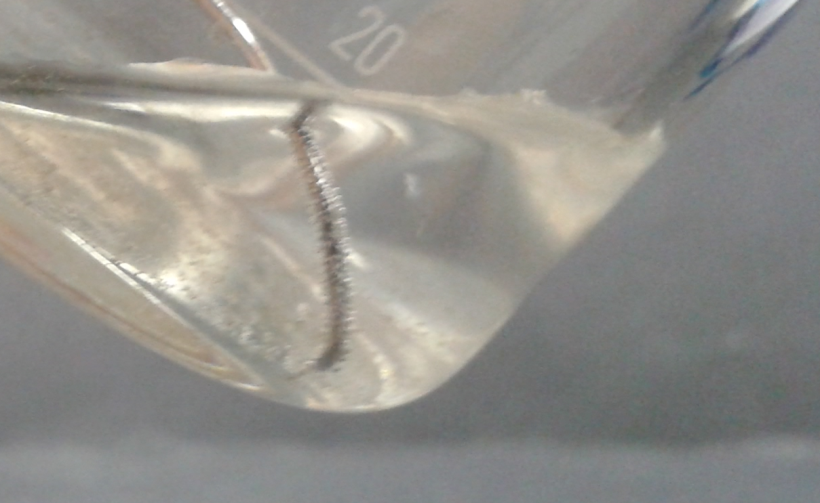 Abb. 5 - Zersetzung des Wasserstoffperoxid am Platindraht.Deutung:			Wasserstoffperoxid zerfällt bei Raumtemperatur und normalem Luftdruck nur sehr langsam. Platin ist ein katalytisch hoch wirksames Metall und beschleunigt die Zersetzung. An der Oberfläche des Platindrahts wird das Wasserstoffperoxid zu Sauerstoff und Wasser zersetzt. Der Sauerstoff verursacht die Blasenbildung. Die benötigte Aktivierungsenergie für den Zerfall wird durch den Kontakt mit dem Platindraht soweit erniedrigt, dass der Zerfall bei Raumtemperatur zu beobachten ist. Dies wird durch eine Zwischenstufe, die eine Verbindung aus dem Platindraht und dem Wasserstoffperoxid ist, hervorgerufen. Diese Zwischenstufe begünstigt die Bildung der Hydroxylradikale für die Zerfallsreaktion. Durch diese Zwischenstufe ist die Aktivierungsenergie soweit erniedrigt, dass eine Zersetzung bei RT stattfindet. Werden andere Drahte, wie Kupfer, Messing oder Nickel verwendet tritt keine Zerfallsreaktion auf, da Wasserstoffperoxid dort als Oxidationsmittel wirkt und die Metallatome oxidiert und die Ionen in Lösung gehen Damit den Schülerinnen und Schüler gezeigt wird, dass es sich bei dem entstandenen Gas um Sauerstoff handelt, kann dieses mit einem Reagenzglas aufgefangen werden und in das Reagenzglas ein Glimmspan gehalten werden. Leuchtet dieser dabei auf und beginnt zu brennen, so handelt es sich bei dem Gas um Sauerstoff.			Wortgleichung: Wasserstoffperoxid → Sauerstoff + Wasser			Teilgleichungen:			Oxidation: H2O2 → O2 + 2 H+ + 2 e-			Reduktion: H2O2 + 2 e- → 2 OH-			Redoxreaktion 2 H2O2(aq) ⇌ O2(g) + 2 H2O(l)Entsorgung:	           	Das Wasserstoffperoxid wird stark mit Wasser verdünnt und in den Säu-			re-Base-Abfall gegeben.Literatur:		H. Schmidkunz, W. Rentzsch, Chemische Freihandversuche- Kleine Versu-			che mit großer Wirkung Band 1, Aulis Verlag, Köln 2011.GefahrenstoffeGefahrenstoffeGefahrenstoffeGefahrenstoffeGefahrenstoffeGefahrenstoffeGefahrenstoffeGefahrenstoffeGefahrenstoffeWasserstoffperoxidWasserstoffperoxidWasserstoffperoxidH: 272, 302, 314, 332, 335, 412 H: 272, 302, 314, 332, 335, 412 H: 272, 302, 314, 332, 335, 412 P: 220, 261, 305+ 351+ 338, 310P: 220, 261, 305+ 351+ 338, 310P: 220, 261, 305+ 351+ 338, 310PlatinPlatinPlatinH: -H: -H: -P: -P: -P: -SauerstoffSauerstoffSauerstoffH: 270, 280H: 270, 280H: 270, 280P: 220, 403, 244, 370+ 376P: 220, 403, 244, 370+ 376P: 220, 403, 244, 370+ 376WasserWasserWasserH: -H: -H: -P: -P: -P: -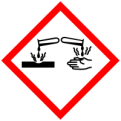 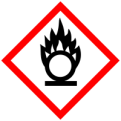 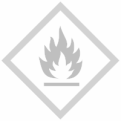 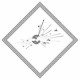 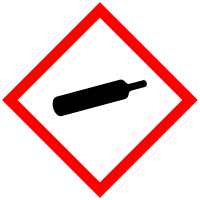 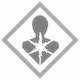 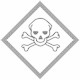 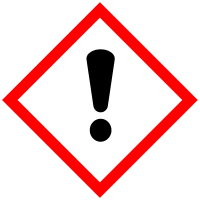 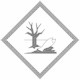 